Nr.  3029/19.04.2023RAPORT  CU PRIVIRE LA ORGANIZAREA ŞI DESFĂŞURAREA  SIMULĂRII EVALUĂRII NAŢIONALE PENTRU ELEVII CLASEI a VIII-a, ȘI A PROBELOR SCRISE ALE EXAMENULUI DEBACALAUREAT NAȚIONAL, AN ŞCOLAR 2022-2023, ÎN JUDEŢUL TELEORMAN RAPORT CU PRIVIRE LA ORGANIZAREA ŞI DESFĂŞURAREA  SIMULĂRII EVALUĂRII NAŢIONALE PENTRU ELEVII CLASEI a VIII-a, AN ŞCOLAR 2022-2023, ÎN JUDEŢUL TELEORMANORGANIZAREA ŞI DESFĂŞURAREA SIMULĂRII EXAMENULUI DE EVALUARE NAŢIONALĂ PENTRU ELEVII CLASEI a VIII-a 	În vederea familiarizării elevilor cu rigorile unei evaluări naţionale şi în scopul optimizării rezultatelor obţinute de către elevii din învăţământul preuniversitar la finalul studiilor gimnaziale/ liceale,  Ministerul Educaţiei  a organizat  simulări pentru elevii claselor a VIII-a.	Organizarea şi desfăşurarea simulării evaluării naţionale pentru elevii clasei a VIII-a s-au realizat în conformitate cu prevederile Ordinul nr. 3138/25.01.2023  privind aprobarea organizării simulării  evaluării naţionale pentru absolvenții clasei a VIII-a şi a simulării probelor scrise ale examenului naţional de bacalaureat, în anul şcolar 2022-2023, cu prevederile Procedurii ME nr. 229/07.02.2023 şi ale  Metodologiei de organizare şi desfăşurare a examenului de evaluare naţională pentru elevii clasei a VIII-a, în anul şcolar 2010-2011, anexa nr. 2 la ordinul MECTS. nr. 4801/ 31.08.2010, valabilă şi în anul şcolar 2022-2023.       La nivelul judeţului Teleorman, coordonarea organizării şi desfăşurării simulării evaluării naţionale pentru elevii clasei a VIII-a, an şcolar 2022-2023, a fost realizată de către comisia judeţeană de organizare a examenului de Evaluare Naţională, constituită prin decizia Inspectorului Şcolar General al IŞJ Teleorman, cu nr. 1906/14.10.2022, cu următoarea componenţă:Preşedinte: - prof. Vasile Răzvan - Inspector Şcolar General Adjunct;Vicepreședinte: - prof. Lăpădatu Angela Gabriela – inspector școlar pentru limbi moderne              Secretari: - prof. Ion Marilena – Inspector școlar pentru management instituțional și pentru                                    învățământ special                 - prof. Șuică Maria-Elena  - Inspector şcolar pentru monitorizarea programelor privind accesul la                educație;Membri: - prof. Costică Elena Daniela - Inspector școlar pentru  limba şi literatura română               - prof. Oriță Florin - Inspector şcolar pentru matematică;         - prof. Stancu Estera Ligia - Inspector școlar pentru minorități;         - prof. Stoicescu Oana – Inspector școlar pentru activități extrașcolare;         Responsabil cu activitatea de comunicaţii virtuale: Miluţă Vârlan - Informatician Consilier I, Inspectoratul Şcolar al Judeţului TeleormanComisia judeţeană de organizare a simulării evaluării naţionale, a desfăşurat activităţi, în conformitate cu prevederile  art. 9 alin.(2), (3), (4), (5), (6), (11), (15),  (16), (17),  (18), (19), (23), din Metodologia de organizare și desfăşurare a examenului de evaluare naţională:Nominalizarea Centrelor de Comunicare și a Centrelor de Examen arondate acestora.  Au fost nominalizate 116 centre de comunicare din cele 116 centre de examen 111 de unităţi şcolare.Lista cu centrele de comunicare şi cu datele persoanelor  de contact a fost încărcată în aplicația AUSI. 2. Coordonarea activităţii comisiilor din centrele de comunicare urmărindu-se respectarea prevederilor metodologiei și a procedurii CNPEE în vigoare.Nu au fost semnalate probleme la transferul/preluarea subiectelor.Supravegherea audio - video a fost funcţională în toate sălile unde s-a susţinut examenul, unde au fost preluate şi multiplicate subiectele şi unde au fost preluate şi distribuite lucrările scrise. 3. Transmiterea, în conformitate cu modul de raportare şi termenele stabilite, către Comisia Naţională ME/ CNPEE a situaţiilor statistice.Toate situațiile au fost transmise în termenele stabilite.4. Comunicarea permanentă cu: Centrele de examen (inclusiv prin intermediul forumului securizat al IŞJ).5. Preluarea rapoartelor de la centrele de examen şi verificarea încărcării rezultatelor simulării evaluării naţionale în SIIIR.Activitatea în centrele de comunicare s-a desfăşurat cu respectarea normelor în vigoare, toate cele 109 centre de comunicare realizând, în timp util, preluarea subiectelor pentru simularea evaluării naţionale, prin conectarea la site-ul ME. Pentru fiecare centru de comunicare s-a stabilit o soluţie de rezervă pentru preluarea subiectelor în cazul unor disfuncţionalităţi / defecţiuni tehnice, conform Planului pentru situații speciale postat pe forumul directorilor și transmis fiecărui Centru de examen. În toate unităţile de învăţământ în care s-a organizat simularea, nu s-au semnalat situaţii de încălcare a Metodologiei de organizare şi desfăşurare a examenului de evaluare naţională pentru elevii clasei a VIII-a, în anul şcolar 2010- 2011, anexa nr. 2 la ordinul MECTS. nr. 4801/ 31.08.2010, valabilă şi în anul şcolar 2022-2023 și a Procedurii ME nr. 229/07.02.2023.SITUAŢIA PARTICIPĂRII ELEVILOR LA SIMULAREA EVALUĂRII NAŢIONALEClasa a VIII-aLimba şi literatura română        2.	MatematicăII.SITUAŢIA REZULTATELOR ELEVILOR LA SIMULAREA EVALUĂRII NAŢIONALEÎn urma evaluării lucrărilor scrise s-au obţinut, statistic, următoarele rezultate:Clasa a VIII-a  Un număr de 1581 elevi au reuşit să obţină note între 5 – 10 la limba și literatura română, ceea ce corespunde unui procent de 71,18%.  Există trei unități de învățământ la care nici un elev nu a reuşit să obţină note peste 5. La disciplina Matematică au reuşit să obţină note între 5 – 10 un număr de 1162 de elevi, ceea ce corespunde unui procent de 52,51%. Există patru unități de învățământ la care nici un elev nu a reuşit să obţină note peste 5. Centralizat, pentru ambele probe, situaţia statistică se prezintă astfel:Pentru simularea evaluării naţionale, 2023, nu a fost prevăzută etapă de contestaţii.Ca urmare a analizei modului de organizare şi desfăşurare a simulării evaluării naţionale la clasa a VIII-a, 2023, în judeţul Teleorman, s-au desprins următoarele: Puncte tari:toate centrele de comunicare au respectat procedurile de preluare şi transmitere a subiectelor pentru  simularea evaluării naţionale;numărul mare de centre de comunicare (109 centre) a redus din timpul de deplasare a subiectelor către unităţile de învăţământ/ centre de examene.activitatea în centrele de examen, centrele  de evaluare  s-a desfăşurat în conformitate cu prevederile Metodologiei de organizare şi desfăşurare a evaluării naţionale pentru elevii clasei a VIII-a și a procedurii specifice;au fost respectate termenele pentru introducerea notelor în aplicaţie şi obţinerea unor rapoarte statistice relevante, de majoritatea unităților de învățământ;     asigurarea în toate unitățile de învățământ a materialelor și mijloacelor didactice pentru buna desfășurare a simulării evaluării naționale;                 procentul de participare a elevilor la examenul de  evaluare naţională, clasa a VIII-a a fost de 88,84% la limba română și 88,52% la matematică.Puncte slabe:dificultăţi întâmpinate în stabilirea profesorilor evaluatori din cauza unui număr redus de cadre didactice de specialitate disponibil  în fiecare unitate.La nivelul unităţilor de învăţământ, rezultatele obţinute la simularea evaluării naţionale au fost analizate la nivelul fiecărei clase, prin discuții individuale cu elevii, au fost dezbătute în ședințele cu părinții și în consiliile profesorale, astfel încât să se stabilească măsurile adecvate în vederea îmbunătățirii performanțelor școlare. La nivelul IȘJ Teleorman, a fost organizată, de către Comisia judeţeană de organizare a examenului de Evaluare Naţională, ședința de analiză a rezultatelor obținute la simularea examenului de Evaluare Națională.Fiecare unitate de învăţământ a elaborat şi transmis către I.Ş.J. Teleorman  raportul privind organizarea şi desfăşurarea simulării evaluării naţionale şi un plan de măsuri remediale în vederea îmbunătăţirii rezultatelor obţinute de elevi, ca urmare a analizei rezultatelor obţinute.  După analiza acestor rapoarte, precum şi după centralizarea planurilor de măsuri remediale, Inspectoratul Şcolar Judeţean Teleorman a  identificat  principalele cauze care au determinat rezultatele relativ slabe de la simularea evaluării naţionale şi a elaborat propriul plan de măsuri remediale.       Astfel, printre cauzele care au condus la eşecul şcolar, respectiv pentru elevii care au obţinut medii sub 5, se numără:Nivel de interes diminuat pentru performanţă personală, reflectat în procentele de promovare (elevii nu s-au mobilizat semnificativ, deoarece notele de la simulare nu se trec în catalog);Lipsa interesului manifestat de elevi și părinții acestora pentru obținerea unor rezultate bune, datorat modalității de admitere la liceu/școală profesională, indiferent de medie;Pregătirea examenelor se desfăşoară, în unele cazuri, formal, doar în orele de pregătire suplimentară de la şcoală;Absența elevilor de la orele de pregătire suplimentarăSlaba implicare a familiilor elevilor în procesul de învățare al acestora;Lipsa competențelor de bază la unii elevi;Solicitarea elevilor din mediul rural, de către părinţi, în activităţile pe care aceştia le desfăşoară;Frecventarea sporadică a cursurilor de către elevii romi;Formalismul unor cadre didactice în timpul desfăşurării programului de pregătire suplimentară;Nefamiliarizarea elevilor de către profesori cu modelele de teste propuse pentru examenul de Evaluare Naţională;Lectura superficială a itemilor, ceea ce a condus la o înțelegere eronată a sarcinilor;Preocupările elevilor sunt canalizate către alte activități;PLAN DE ACȚIUNE LA NIVELUL JUDEȚULUI TELEORMAN PRIVIND ÎMBUNĂTĂȚIREA REZULTATELOR ELEVILOR LA EXAMENUL DE EVALUARE NAŢIONALĂ, 2023Obiectiv general:Creșterea promovabilității la examenul de Evaluare Națională 2023 cu cel puțin 5%B. RAPORT PRIVIND ORGANIZAREA ŞI DESFĂŞURAREA SIMULĂRII PROBELOR SCRISE ALE EXAMENULUI DE BACALAUREAT NAȚIONAL,  ÎN ANUL ȘCOLAR 2022-2023, LA NIVELUL JUDEŢULUI TELEORMANI. Organizarea şi desfăşurarea simulării probelor scrise ale examenului de bacalaureatOrganizarea şi desfăşurarea simulării probelor scrise ale examenului de bacalaureat 2023, în perioada 27.03 – 06.04.2023, s-au realizat în conformitate cu OME nr. 3.138/25.01.2023 privind organizarea și desfășurarea simulării probelor scrise ale examenului de bacalaureat național – 2023, cu prevederile Metodologiei de organizare şi desfăşurare a examenului de bacalaureat, Anexa 1 la O.M.E.C.S. nr.4799/31.08.2010, care se aplică şi în anul şcolar 2022-2023 și al Procedurii nr. 229/07.02.2023 privind organizarea şi desfăşurarea simulării probelor scrise ale examenului de bacalaureat național 2023. La nivelul judeţului Teleorman, coordonarea organizării şi desfăşurarii simulării probelor scrise ale examenului de bacalaureat 2023 a fost realizată de comisia judeţeană de bacalaureat. Comisia judeţeană de bacalaureat a fost numită prin decizia nr. 313/22.03.2023, având următoarea componenţă:Preşedinte: prof. Ilie Sorin Gabriel,  inspector şcolar general, Vicepreşedinte: prof. Negrea Alexandra inspector şcolar pentru managementul resurselor umane și geogafie, Secretari: prof. Iana Marinela, inspector şcolar pentru management instituțional, Cojocaru Ion - inspector şcolar - responsabil cu activitatea de comunicaţii virtuale la nivelul IŞJ Teleorman,Membri:  prof. Costic[ Daniela, inspector şcolar pentru limba și literatura română, prof. Lăpădatu Angela Gabriela, inspector şcolar pentru limbi moderne, prof. Ionescu Florența, inspector şcolar pentru managementul resurselor umane și informatică, prof. Ștefan Florin, inspector şcolar pentru fistorie, științe socio-umane,prof. Șuică Maria Elena – inspector școlar pentru monitorizarea programelor privind accesul la educație.In judeţul Teleorman a fost organizată simularea probelor scrise în 18 de unități de învățământ liceal.  Unități de învățământ/Centre de examen:Sălile de examen din toate centrele de examen au avut supraveghere video.Constituirea Comisiei Judeţene de Bacalaureat, a comisiilor din unitățile de învățământ liceal și numirea acestora prin decizii ale Inspectorului Şcolar General/ale directorului unităților de învățământ, s-au realizat cu respectarea prevederilor Metodologiei de organizare şi desfăşurare a examenului de bacalaureat-2011, aprobată prin O.M.E.C.S. nr. 4799/2010, care se aplică şi în anul şcolar 2022-2023, respectiv ale Procedurii nr. 229/07.02.2023 privind organizarea şi desfăşurarea simulării probelor scrise ale examenului de bacalaureat național 2023.S-a realizat monitorizarea, de către membrii comisiei judeţene/reprezetanți ai IȘJ Teleorman, a modului de organizare și desfășurarea a simulării probelor scrise, respectiv a modului în care CD-ul cu certificatul digital SSL este păstrat în condiţii de securitate, existenţa camerei securizate în care sunt plasate calculatoarele (calculatorul special şi cel de rezervă) pentru descărcarea subiectelor, întocmirea dosarului comisiilor de bacalaureat pentru probele scrise, organizarea şi desfăşurarea întregii activităţi a comisiilor de bacalaureat din CE.    Comisia judeţeană şi comisiile din centrele de examen au luat  măsurile care se impun (asigurarea numărului necesar de copiatoare, imprimante, tonere, hârtie, alte consumabile necesare) pentru a pregăti, în mod corespunzător,  operaţia de multiplicare a subiectelor. Foile tipizate au fost în număr suficient, conform numărului de candidaţi înscrişi şi numărului probelor scrise.II. Situația participării elevilor la simularea probelor scrise:III. Rezultate obținute:3.1. Rezultate, defalcate pe unități de învățământ Rezultate obținute, defalcate pe probe scrise de simulare:Total:Total: defalcat pe licee: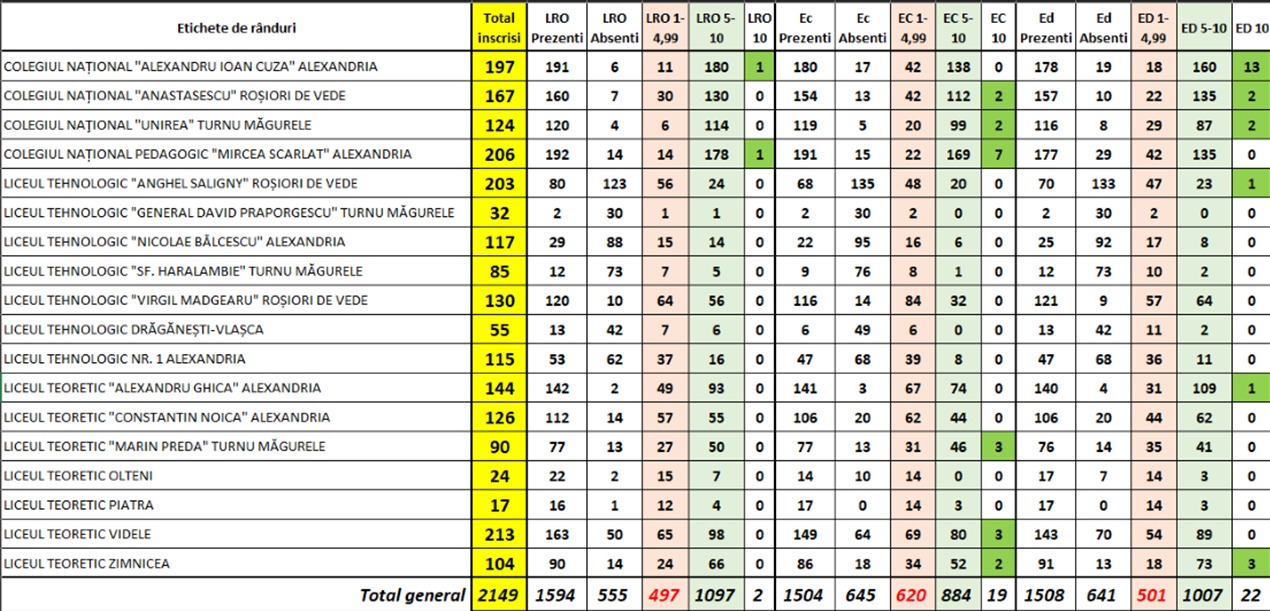 Note de 10/probe scrise: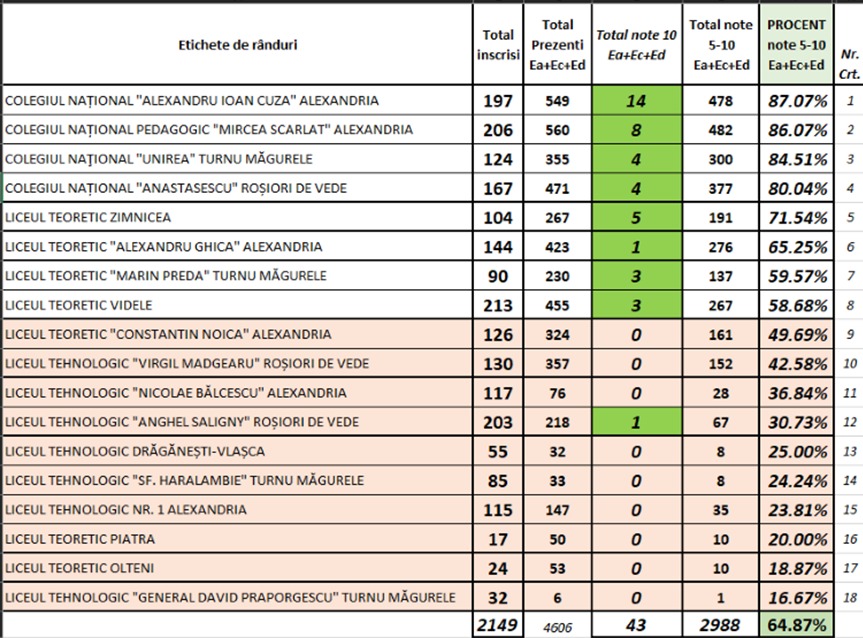 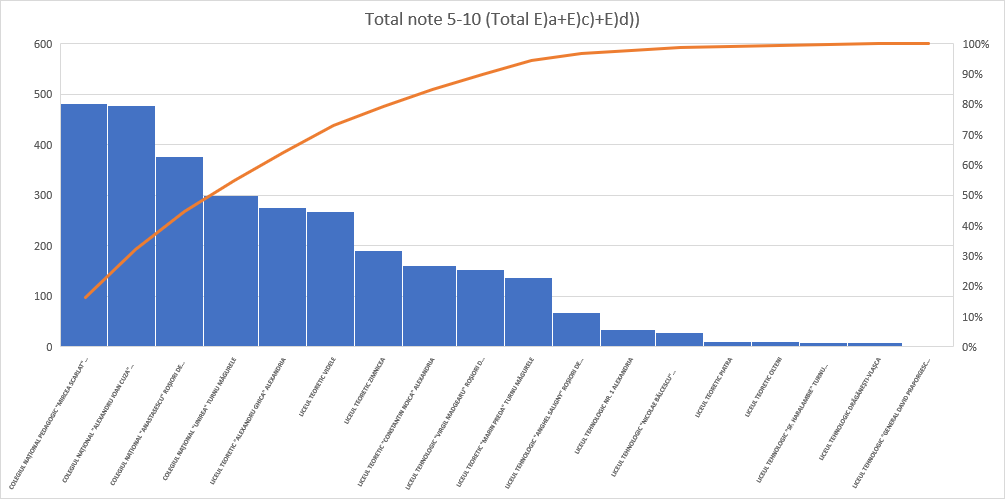 IV.  Analiza comparativă a ratei de promovare pe probe scrise obținute la simulare (2014-2023):PLAN DE MĂSURIde remediere a rezultatelor obținute la simularea probelor scrise ale examenului de bacalaureat 2023Participarea la simularea probelor scrise ale examenului de bacalaureat oferă atât elevilor cât și profesorilor care îi pregătesc posibilitatea de a se familiariza cu modelele de subiecte și bareme de evaluare și de notare a lucrărilor, de a verifica modul de abordare a a acestora și de a se încadra în timp, de a identifica eventualele lacune în pregătire și pentru a stabili care este parcursul ulterior de pregătire în vederea prezentării la examenul național de bacalaureat.Având în vedere că simularea probelor scrise ale examenul național de bacalaureat se desfășoară în aceleași condiții ca și examenul în sine, în conformitate cu prevederile Metodologiei de organizare și desfășurare a acestora, în vigoare, această activitate are funcție de antrenament pentru elevi și profesori, o metodă bună de evaluare secvențială, care vine și completează evaluarea pe parcurs a elevilor din clasele terminale.Rezultatele obținute la simularea probelor scrise ale examenul național de bacalaureat au făcut obiectul analizelor pertinente realizate atât la nivelul fiecărei discipline/clase de elevi cât și la nivelul unităților de învățământ și la nivelul Inspectoratului Școlar Județean Teleorman. La nivelul fiecărei unități de învățământ liceal s-a elabora  un plan de măsuri de remediere a  rezultatelor obținute  de elevi.La nivelul inspectoratului școlar s-au stabilit următoarele măsuri/acțiuni:Obiectiv general: Creşterea promovabilităţii la examenul de Bacalaureat în anul școlar 2022-2023, cu 10% faţă de anul şcolar 2021-2022Număr centre de comunicareNumăr centre de examen110 (109+ISJ)109Nr.eleviÎnscrişiPrezenţiAbsențiElim.Total249722212760Nr.eleviÎnscrişiPrezenţiAbsențiElim.Total249722132840INSCRIŞIPREZENŢIEVALUAŢITRANŞE DE NOTE:TRANŞE DE NOTE:TRANŞE DE NOTE:TRANŞE DE NOTE:TRANŞE DE NOTE:TRANŞE DE NOTE:TRANŞE DE NOTE:INSCRIŞIPREZENŢIEVALUAŢI1-4,995-5,996-6,997-7,998-8,999-9,9910Limba și literatura română2497222122216403753063703082166Matematică2497221322131051475322159122759ÎNSCRIŞIPROMOVABILITATE ROMÂNĂPROMOVABILITATE MATEMATICĂTOTAL DIN CARE:249771,18%52,51%.Nr. crt.Obiective Măsuri/AcţiuniResponsabilităţiTermeneIndicatori de evaluareAnaliza progresului școlar al elevilor, comparația notelor obținute la simularea examenului de Evaluare Națională 2023 cu notele obținute la sfârșitul anului școlar 2021-20221. Realizarea unor analize comparative între rezultatele obținute la simularea examenului de Evaluare Națională 2023 și cele  obținute la sfârșitul anului școlar 2021-2022;2. Realizarea de către conducerea unităților de învățământ a  planurilor remediale în vederea îmbunătățirii rezultatelor obținute; 3. Realizarea unor întâlniri periodice cu părinții pentru informarea acestora privind rezultatele obținute, implicarea în stimularea și motivarea pregătirii pentru examene.Comisiile metodiceCadrele didactice care predau la cls. a VIII-a la disciplinele de examenDirector/Director adjunct02.05.2023Rapoarte de analiză  comparativă la nivelul comisiilor metodicePlan de măsuri remediale la nivelul unitățilorAnaliza progresului școlar al elevilor, comparația notelor obținute la simularea examenului de Evaluare Națională 2023 cu notele obținute la sfârșitul anului școlar 2021-20221. Colectarea datelor statistice și interpretarea acestora la nivelul județului. 2.Analiza rezultatelor obținute la nivelul județului în cadrul ședințelor de lucru cu inspectorii de specialitate la disciplinele de examen;3. Organizarea unor ședințe de lucru cu metodiștii, membrii consiliului consultativ, șefii cercurilor pedagogice în vederea analizei rezultatelor obținute, stabilirea unor măsuri  remediale de îmbunătățire a rezultatelor.4. Organizarea de ședințe de lucru cu directorii unităților de învățământ, în vederea prelucrării normativelor în vigoare pentru derularea examenului, informarea privind măsurile stabilite pentru îmbunătățirea rezultatelor obținute.Comisia judeţeană de organizare a examenului de evaluare naționalăInspectorii școlari pentru limba română și matematicăComisia judeţeană de organizare a examenului de evaluare naționalăInspectorii școlari pentru limba română și matematicăMetodiști, membrii consiliilor consultative/responsabili cerc pedagogicComisia judeţeană de organizare a examenului de evaluare națională15.05.202319.05.202319.05.202322-26.05.202324-26.05.2023Rapoarte statistice Rapoarte analiză la nivel disciplină Rapoarte analiză la nivel disciplină Rapoarte analiză la nivel disciplinăȘedințe de lucru cu directoriiImplementarea măsurilor remediale privind îmbunătățirea rezultatelor obținute1. Actualizarea la nivelul unităților de învățământ a graficului de pregătire suplimentară, informarea părinților privind orele de desfășurare;2. Transmiterea la IȘJ Teleorman a graficului de pregătire suplimentară;3. Realizarea la disciplinele de examen a unor activități diferențiate în funcție de progresele individuale obținute de fiecare elev în parte;4.Derularea unor activități de conștientizare a elevilor privind importanța promovării examenului de Evaluare Națională;5.Monitorizarea prezenței la cursuri a elevilor din clasa a VIII;6.Monitorizarea prezenței elevilor din clasa a VIII la orele de pregătire suplimentară în vederea îmbunătățirii cunoștințelor necesare susținerii examenului;7.Evaluarea periodică a cunoștințelor elevilor clasei a VIII-a  la disciplinele de examen pe baza unor teste elaborate în concordanță cu programa pentru examenul de Evaluare Națională 2023;8.Repetarea în unitățile de învățământ cu rezultate slabe a simulării examenului, în vederea obișnuirii elevilor cu condițiile de examen;Parcurgerea integrală a materiei la disciplinele de examen. Director/Director adjunctCadre didacticeDirector/Director adjunctCadre didacticeDirector/Director adjunctDirigințiDirector/Director adjunctCadrele didacticeDirector/Director adjunctCadre didacticeCadrele didactice din unitățile de învățământ didacticeDirector/Director adjunctCadrele didacticeDirector/Director adjunctCadrele didactice15.05.2023PermanentPermanentPermanentPermanentPermanentPermanentSemestrialDupă cazGrafic pregătire suplimentară actualizat, cu tematica pregătirii pentru fiecare disciplinăGrafic pregătire suplimentară transmisFișe de lucru diferențiate, specifice categoriilor de competențe la care elevul prezintă lacune.Activități de informare și conștientizare desfășurateTabele centralizatoare prezențăTabele centralizatoare prezențăTeste administrate la nivelul unităților de învățământSimulări repetatePlanificări, condică de prezență Asistențe la oreMonitorizarea unităților de învățământ privind pregătirea pentru examenul de Evaluare Națională 2023 prin inspecția școlară1. Realizarea de inspecții în unitățile de învățământ cu procent de promovare scăzut, cu precădere a celor cu promovabilitate sub 50%, în vederea sprijinirii acestora în îmbunătățirea rezultatelor școlare;2.Derularea unor inspecții de specialitate la disciplinele de examen în unitățile de învățământ cu promovabilitate sub 50%, cu scopul de a îmbunătăți competențele cadrelor didactice3.Derularea unor activități de monitorizare a frecvenței elevilor la orele de pregătire suplimentară;4.Elaborarea la nivelul Consiliului consultativ de la disciplinele de examen a unor teste în conformitate cu programa școlară de examen, în vederea utilizării acestora de către cadrele didactice din școli la evaluările periodiceInspectorii școlariInspectorii școlari pentru limba română și matematică Metodiști, membrii consiliilor consultativeInspectorii școlariInspectorii școlari pentru limba română și matematică Metodiști, membrii consiliilor consultativePermanentPermanentPermanent15-22.05.2023Procese verbale/Note de controlProcese verbale inspecții /Fișe de asistențăProcese verbale/Note de controlTeste elaborateNr. crt.Unități de învățământ /Centru de examenNr. candidaţi înscrișiNr. crt.Unități de învățământ /Centru de examenNr. candidaţi înscrișiCOLEGIUL NAȚIONAL PEDAGOGIC "MIRCEA SCARLAT" ALEXANDRIA206COLEGIUL NAȚIONAL "ALEXANDRU IOAN CUZA" ALEXANDRIA197COLEGIUL NAȚIONAL "ANASTASESCU" ROȘIORI DE VEDE167COLEGIUL NAŢIONAL "UNIREA" TURNU MĂGURELE124LICEUL TEORETIC ZIMNICEA104LICEUL TEORETIC VIDELE213LICEUL TEORETIC OLTENI24LICEUL TEORETIC "ALEXANDRU GHICA" ALEXANDRIA144LICEUL TEORETIC "CONSTANTIN NOICA" ALEXANDRIA126LICEUL TEORETIC "MARIN PREDA" TURNU MĂGURELE90LICEUL TEHNOLOGIC "ANGHEL SALIGNY" ROȘIORI DE VEDE203LICEUL TEHNOLOGIC "NICOLAE BĂLCESCU" ALEXANDRIA117LICEUL TEHNOLOGIC "VIRGIL MADGEARU" ROȘIORI DE VEDE130LICEUL TEORETIC PIATRA17LICEUL TEHNOLOGIC NR. 1 ALEXANDRIA115LICEUL TEHNOLOGIC "SF. HARALAMBIE" TURNU MĂGURELE85LICEUL TEHNOLOGIC DRĂGĂNEȘTI-VLAȘCA55LICEUL TEHNOLOGIC "GENERAL DAVID PRAPORGESCU" TURNU MĂGURELE32TOTALTOTAL2149Forma de invatamantTotal elevi inscrisidin care LRO Prezentidin care LRO Absentidin care LRO EliminatiCu optiune Ecdin care Ec Prezentidin care Ec Absentidin care Ec EliminatiCu optiune Eddin care Ed Prezentidin care Ed Absentidin care Ed EliminatiZi+seral+FR214915945550214915046450214915086410LICEULInscrisiPrezenti (la toate probele)Absenti (la cel putin o proba)NepromovatiNepromovatiPROMO- VATI6_6.997_7.998_8.999_9.99_10PROMOV.Nr.LICEULInscrisiPrezenti (la toate probele)Absenti (la cel putin o proba)TotalDin care cu medii intre 5si 5.98PROMO- VATI6_6.997_7.998_8.999_9.99_10PROMOV.Nr.COLEGIUL NAȚIONAL "ALEXANDRU IOAN CUZA" ALEXANDRIA19717027591913836434811081.18%123456789101112131415161718COLEGIUL NAȚIONAL PEDAGOGIC "MIRCEA SCARLAT" ALEXANDRIA20617234812412542333713072.67%123456789101112131415161718COLEGIUL NAŢIONAL "UNIREA" TURNU MĂGURELE1241131146147825182312069.03%123456789101112131415161718COLEGIUL NAȚIONAL "ANASTASESCU" ROȘIORI DE VEDE167148198139862927273058.11%123456789101112131415161718LICEUL TEORETIC ZIMNICEA1048420591945171774053.57%123456789101112131415161718LICEUL TEORETIC VIDELE21313182151146218211310047.33%123456789101112131415161718LICEUL TEORETIC "ALEXANDRU GHICA" ALEXANDRIA14414048534592321132042.14%123456789101112131415161718LICEUL TEORETIC "MARIN PREDA" TURNU MĂGURELE90751565142512733033.33%123456789101112131415161718LICEUL TEORETIC "CONSTANTIN NOICA" ALEXANDRIA1269333103222318320024.73%123456789101112131415161718LICEUL TEHNOLOGIC "VIRGIL MADGEARU" ROȘIORI DE VEDE13011317106152411940021.24%123456789101112131415161718LICEUL TEHNOLOGIC "ANGHEL SALIGNY" ROȘIORI DE VEDE2036314019012135521020.63%123456789101112131415161718LICEUL TEORETIC PIATRA1716114031110018.75%123456789101112131415161718LICEUL TEHNOLOGIC "NICOLAE BĂLCESCU" ALEXANDRIA1172295113443100018.18%123456789101112131415161718LICEUL TEHNOLOGIC "SF. HARALAMBIE" TURNU MĂGURELE8597684011000011.11%123456789101112131415161718LICEUL TEHNOLOGIC NR. 1 ALEXANDRIA115417411263120007.32%123456789101112131415161718LICEUL TEORETIC OLTENI2412122400000000.00%123456789101112131415161718LICEUL TEHNOLOGIC DRĂGĂNEȘTI-VLAȘCA555505500000000.00%123456789101112131415161718LICEUL TEHNOLOGIC "GENERAL DAVID PRAPORGESCU" TURNU MĂGURELE322303200000000.00%12345678910111213141516171821491409740146023668924220818059048.90%123456789101112131415161718ProbaNumăr elevi prezențiNumăr note între 5,00-10.Număr note între 1,00-4,99.Rata de promovare (%)E)a)1549109749770,82E)c)150488462058,78E)d)1508100750166,78Total (E)a)+E)c)+E)d))45612988161865,51E)a)E)c)E)d)TotalPondere din total prezenți21922430,94XII2014201520162017201820192020202120222023E)a) (medii peste 5,00)41,60%53,20%58.04%60,01%58,67%62,79%57,31%55,87%70,82%E)c) (medii peste 5,00)34,18%45,74%46,00%47,35%47,68%51,22%43,72%54,26%58,78%E)d) (medii peste 5,00)54,39%59,92%55,49%55,81%63,93%63,83%62,17%67,96%66,78%Total (medii peste 5,00)20,12%31,89%37,09%54,42%56,69%36,95%54,39%39,39%64,87%Nr.crt.ObiectiveActivitate/acțiuneTermenResponsabilitățiIndicatori de realizareRemedierea deficiențelor constatate în pregărirea elevilor ca urmare a participării  acestora la simularea probelor scrise ale examenului de bacalaureat Centralizarea rapoartelor privind modul de organizare și desfășurare a simulării probelor scrise ale examenului de bacalaureat 2023Aprilie 2023Comisia județeană de bacalaureat Directorii unităților de învățământ licealNumăr planuri de măsuri elaborateRaport privind modul de organizare și desfășurare simulării probelor scrise ale examenului de bacalaureat în județul TeleormanPlan de măsuri elaborat la nivelul IȘJ TeleormanIdentificarea elevilor/liceelor cu rezultate nesatisfăcătoare la simulareAnaliza rezultatelor obținute la simularea probelor scrise ale examenului de bacalaureat 2023Aprilie 2023Inspector școlar general adjunctInspectori școlari pe disciplineNumăr elevi identificați,Număr liceeSituații statisticeIdentificarea acțiunilor relevante pentru desfășurarea activităților de remediere în pregătirea elevilor din clasele terminaleVerificarea planurilor de măsuri elaborate la nivelul unităților de învățământ liceal din județAprilie – mai 2023Inspector școlar general adjunctInspectori școlari pe disciplineDirectoriNumăr Planuri de măsuri specifice elaborate de unitățile de învățământNumăr verificări efectuateIdentificarea punctelor tari, a punctelor slabe în aplicarea măsurilor de remediere pe parcurs în vederea eficientizării pregătiri elevilor pentru examenul de bacalaureatÎntâlniri de lucru cu directorii unităților de învățământ cu tema ”Pregătirea elevilor pentru examenul național de bacalaureat 2022”Mai 2023Inspector școlar general adjunctInspectori școlari pe disciplineDirectoriNumăr întâlniri de lucruMonitorizarea modului de pregătire remediala a elevilor pentru participare la probele examenului de bacalaureat 2023Monitorizarea orelor de pregătire remedială la disciplinele de examen, efectuate de directorii unităților de învățământ, de inspectori școlari și/sau profesori metodiștiAprilie – iunie 2023Inspector școlar general adjunctInspectori școlari pe disciplineDirectoriProfesori metodiștiNumăr asistențe la claseNumăr inspecții de monitorizareNumăr rapoarte de monitorizareMonitorizarea modului de pregătire remediala a elevilor pentru participare la probele examenului de bacalaureat 2023Verificarea modului de implementare a programelor de lucru cu caracter remedial, pentru elevii care nu au obținut media de minimum 5,00 (cinci) la simularea probelor scrise, propuse de unitățile de învățământ licealAprilie – iunie 2023Inspector școlar general adjunctInspectori școlari pe disciplineDirectoriProfesori metodiștiNumăr inspecții de verificareNumăr de elevii implicați în programele de pregătire remedială,Număr de cadre didactice implicateMonitorizarea modului de organizare a probelor scrise ale examenului de Bacalaureat, sesiunea iunie-iulie 2023, în vederea eliminării oricăror disfuncționalitățiVerificarea modului de organizare a probelor scrise ale examenului de Bacalaureat, sesiunea iunie-iulie 2023Aprilie – iunie  2023Inspector școlar general adjunctEchipe de inspecțieNumăr inspecții de monitorizareNumăr procese-verbale de monitorizare/rapoarte de monitorizareRespectarea calendarului/termenelor stabilite în planurile de măsuri ale unităților de învățământDesfășurarea programelor de pregătire suplimentară a elevilor în scop remedial, în vederea participării la sesiunea iunie-iulie a examenului de bacalaureatVerificarea modului de aplicare a planurilor de măsuri/acțiuni de remedire elaborate de unitățile de învățământ, respectiv a respectării programului de pregătire suplimentară a elevilorAprilie – iunie  2023Inspector școlar general adjunctEchipe de inspecțieNumăr de inspecții de verificareNumăr elevi participanți la programele de pregătire suplimentarăNumăr de cadre didactice implicatePreşedintele Comisiei Judeţene de Evaluare Naţională,Inspector școlar general adjunct,Prof. Răzvan Delcea VASILEPreședinte comisie județeană de bacalaureat,Inspector școlar general.Prof. Sorin Gabriel ILIE Vicepreședinte Comisie Judeţeană de Evaluare Naţională,Inspector școlar,prof. Angela Gabriela LĂPĂDATUVicepreședinte Comisie Județeană de bacalaureatInspector școlar,Prof. Alexandra NEGREA